COVID-19 Safety Plan Field team names(role): Contact Numbers: Location: Description of fieldwork: 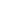 As you prepare for the field, will you need to access your lab or office? Are you able to travel to and from your research sites in compliance with current government and University travel advisories and restrictions? Resources:On travel to field sites (see also Forestry field work and COVID-19 safety)On travel within BC and across BC boundariesFor travel to other provinces, please consult advisories posted by the relevant provincial governments.How will the field team composition and size allow for physical distancing? Resources:Please consult the scenarios pageGuidance on field team composition may be found here (see also Forestry field work and COVID-19 safety)Will you require permission from a government department, non-profit agency or research institute to conduct work at your field site? If so, please attach signed permissions. What are the proposed dates for this fieldwork?Is there a contact number for your team during fieldwork? If not, how can the team be reached daily while in the field?How will you train the field crew in COVID-19 safety practices? How do modes of travel at your research site allow for physical distancing? Resources: ​Please consult the scenarios pageGuidance on travel in the field may be found here (see also Forestry field work and COVID-19 safety)How do living and working conditions at the site allow for physical distancing and/or for self-isolation should it be necessary? Resources:Please consult the scenarios pageGuidance on field camps may found here What plans are in place should a member of the research team develop COVID-19 symptoms?Resources: ​​Please consult the BC Centre for Disease Control common questions pageIf your research will bring you into contact with local communities, how will you ensure required and effective physical distancing? Resources: ​​Guidance on avoiding contact with local communities, including indigenous communities, may be found hereWhen you return from the field, will you need to access your lab or office to process or handle samples? If so, please describe the expected duration of sample-handling and why the handling must be done immediately.Please confirm with signatures that this Safety Plan has been shared with the field team and supervisor through email and will also be made available as a shared document. Staff and students can either provide a signature or email confirmation that they have received, read and understood the contents of the plan.________________________________________ First Name, Last Name, signed: dd/mm/yyyy________________________________________ First Name, Last Name, signed: dd/mm/yyyy________________________________________ First Name, Last Name, signed: dd/mm/yyyy